БОЙОРОК                                  		    РАСПОРЯЖЕНИЕРаспоряжение главы городского округа-председателя Совета городского округа город Стерлитамак Республики Башкортостан22 ноября 2013г. № 21-2013О публичных слушаниях по проектампланировки территории, проектам межевания территории, предоставления разрешения на условно разрешенный вид использования земельного участка или объекта капитального строительства и предоставления разрешения на отклонение от предельных параметров разрешенного строительства, реконструкции объектов капитального строительства городского округа город Стерлитамак Республики БашкортостанВ соответствии со статьями 39, 40, 46 Градостроительного кодекса Российской Федерации, с п.7.1 главы 7 Правил землепользования и застройки городского округа город Стерлитамак Республики Башкортостан, решением Совета городского округа город Стерлитамак Республики Башкортостан «О порядке организации и проведения публичных слушаний» № 8/7з от 10 марта 2006 года, решением Совета городского округа город Стерлитамак Республики Башкортостан  «О создании, утверждении состава и порядка работы комиссии по проведению публичных слушаний по проектам муниципальных правовых актов в сфере градостроительной деятельности на территории городского округа город Стерлитамак Республики Башкортостан» № 2-4/22з от 21 апреля 2009 года, в целях соблюдения прав человека на благоприятные условия жизнедеятельности, прав и законных интересов правообладателей земельного участка и объекта капитального строительства:1. Назначить публичные слушания:1.1. по проектам планировки территории и проектам межевания территории:улиц Мира, Гоголя с целью установки красных линий;1.1.2. по ул.Западная в районе СУ-7, с целью размещения автосалона;1.1.3. на пересечении улиц Караная Муратова, Строителей, Юрматинской, с целью размещения элементов транспортной инфраструктуры;1.1.4. ул.Профсоюзная, с целью размещения магазина;1.1.5. по ул. Олега Кошевого, прилегающий к земельным участкам по ул.Олега Кошевого, 2 и ул.Джамбула,3.1.2. о предоставлении разрешения на отклонение от предельных параметров разрешенного строительства, реконструкции объектов капитального строительства:1.2.1. по ул.Мира д.130, с целью строительства пристроя к индивидуальному жилому дому1.3. о предоставлении разрешения на условно разрешенный вид использования земельного участка или объекта капитального строительства:1.3.1. Оренбургский тракт д.20 с целью реконструкции объекта индивидуального жилого дома под магазин.1.3.2.  мкр-н Заашкадарье, уч.172 с целью строительства индивидуального жилого дома.2. Провести публичные слушания по проектам, указанным в пункте 1 настоящего распоряжения, по графику в соответствии с приложением.3. Установить, что письменные предложения жителей городского округа город Стерлитамак по проектам и объектам, указанным в пункте 1 настоящего распоряжения, направляются в Совет городского округа город Стерлитамак Республики Башкортостан (адрес: проспект Октября, 32, ком. №209, в комиссию по проведению публичных слушаний) в течение десяти календарных дней со дня опубликования настоящего распоряжения.4. Организацию и проведение публичных слушаний по проектам, указанным в пункте 1 настоящего распоряжения, возложить на комиссию по проведению публичных слушаний в сфере градостроительной деятельности на территории городского округа город Стерлитамак Республики Башкортостан.5. Отделу архитектуры и градостроительства администрации городского округа город Стерлитамак  не позднее чем через пятнадцать дней со дня проведения публичных слушаний по проектам, указанным в пункте 1 настоящего распоряжения, направить главе администрации городского округа город Стерлитамак Республики Башкортостан подготовленную документацию по проектам планировки территории и проектам межевания территории, протокол публичных слушаний по проектам планировки территории и проектам  межевания территории городского округа города Стерлитамак Республики Башкортостан и заключение о результатах публичных слушаний.6. Комиссии по проведению публичных слушаний опубликовать заключение о результатах публичных слушаний, по проектам, указанным в пункте 1 настоящего распоряжения, в газете «Стерлитамакский рабочий» и разместить на официальном сайте администрации городского округа в сети Интернет (www.sterlitamakadm.ru) в сроки: -по проектам планировки и межевания территории не ранее одного месяца и не более трех месяцев со дня оповещения жителей о времени и месте проведения публичных слушаний; -по  вопросам предоставления разрешения на условно разрешенный вид использования земельного участка или объекта капитального строительства и предоставления разрешения на отклонение от предельных параметров разрешенного строительства, реконструкции объектов капитального строительства не позднее одного месяца со дня оповещения жителей о времени и месте проведения публичных слушаний.7. Опубликовать настоящее распоряжение в газете «Стерлитамакский рабочий» в течение 5 дней со дня его принятия.8. Исполнение данного распоряжения возложить  на первого заместителя главы администрации по развитию и строительству городского округа город Стерлитамак (по согласованию).Глава городского округа-председатель Советагородского округа город Стерлитамак Республики Башкортостан                                                               Ю.И.НикифоровПриложение к распоряжению главыгородского округа-председателясовета городского округагород Стерлитамак Республики Башкортостанот  22.11.2013 г. № 21-2013График проведения публичных слушаний по проектампланировки территории, проектам межевания территории, предоставления разрешения на условно разрешенный вид использования земельного участка и предоставления  разрешения на отклонение от предельных параметров разрешенного строительства, реконструкции объектов капитального строительства городского округа город Стерлитамак Республики Башкортостан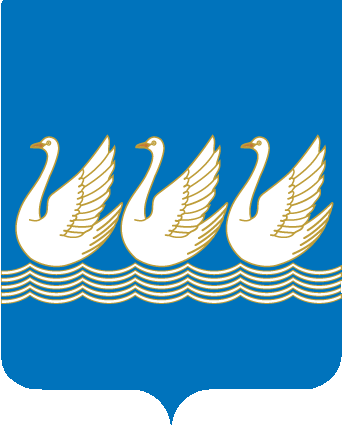 Башkортостан РеспубликаhыСтeрлетамаk kалаhыkала округыСоветы453100, Стeрлетамаk, Октябрь проспекты, 32тел. 24-16-25, факс 24-15-74Республика БашкортостанСОВЕТгородского округагород Стерлитамак453100, Стерлитамак, проспект Октября, 32тел. 24-16-25, факс 24-15-74Наименование Место и время ознакомления с демонстрационными материаламиМесто и время проведения  публичных слушанийПроект планировки территории и проект межевания территории улиц Мира, Гоголя с целью установки красных линийул. Худайбердина,  78,4 этаж, отдел архитектуры и градостроительства с 26.11.2013г. по 05.12.2013г. с 9.00 до 17.30 в рабочие дни или на сайте www.arhistr.ruАдминистрация городского округа город Стерлитамак Республики Башкортостан, Пр. Октября, 32, каб. № 401,06.12.2013 года в 14-15 ч.Проект планировки территории и проект межевания территории по ул.Западная в районе СУ-7, с целью размещения автосалона ул. Худайбердина,  78, 4 этаж, отдел архитектуры и градостроительства с 26.11.2013г. по 05.12.2013г. с 9.00 до 17.30 в рабочие дни или на сайте www.arhistr.ruАдминистрация городского округа город Стерлитамак Республики Башкортостан, Пр. Октября, 32, каб. № 401,06.12.2013 года в 14-45 ч.Проект планировки территории и проект межевания территории на пересечении улиц Караная Муратова, Строителей, Юрматинской, с целью размещения элементов транспортной инфраструктурыул. Худайбердина,  78, 4 этаж, отдел архитектуры и градостроительства с 26.11.2013г. по 05.12.2013г. с 9.00 до 17.30 в рабочие дни или на сайте www.arhistr.ruАдминистрация городского округа город Стерлитамак Республики Башкортостан, Пр. Октября, 32, каб. № 401,
06.12.2013 года в 15-10.Проект планировки территории и проект межевания территории ул.Профсоюзная, с целью размещения магазинаул. Худайбердина,  78, 4 этаж, отдел архитектуры и градостроительства с 26.11.2013г. по 05.12.2013г. с 9.00 до 17.30 в рабочие дни или на сайте www.arhistr.ruАдминистрация городского округа город Стерлитамак Республики Башкортостан, Пр. Октября, 32, каб. № 401,06.12.2013 года в 15-30 ч.Проект планировки территории и проект межевания территории по ул. Олега Кошевого, прилегающий к земельным участкам по ул.Олега Кошевого, 2 и ул.Джамбула,3ул. Худайбердина,  78, 4 этаж, отдел архитектуры и градостроительства с 26.11.2013г. по 05.12.2013г. с 9.00 до 17.30 в рабочие дни или на сайте www.arhistr.ruАдминистрация городского округа город Стерлитамак Республики Башкортостан, Пр. Октября, 32, каб. № 401,06.12.2013 года в 15-50. Вопрос предоставления разрешения на отклонение от предельных параметров разрешенного строительства, реконструкции объектов капитального строительства по ул.Мира д.130, с целью строительства пристроя к индивидуальному жилому домуул. Худайбердина,  78, 4 этаж, отдел архитектуры и градостроительства с 26.11.2013г. по 05.12.2013г. с 9.00 до 17.30 в рабочие дни или на сайте www.arhistr.ruАдминистрация городского округа город Стерлитамак Республики Башкортостан, Пр. Октября, 32, каб. № 401,06.12.2013 года в 16-10 чВопрос о предоставлении разрешения на условно разрешенный вид использования земельного участка или объекта капитального строительства Оренбургский тракт д.20 с целью реконструкции объекта индивидуального жилого дома под магазин.ул. Худайбердина,  78, 4 этаж, отдел архитектуры и градостроительства с 26.11.2013г. по 05.12.2013г. с 9.00 до 17.30 в рабочие дни или на сайте www.arhistr.ruАдминистрация городского округа город Стерлитамак Республики Башкортостан, Пр. Октября, 32, каб. № 401,06.12.2013 года в 16-25 чВопрос о предоставлении разрешения на условно разрешенный вид использования земельного участка объекта капитального строительства мкр-н Заашкадарье, уч.172 с целью строительства индивидуального жилого дома.ул. Худайбердина,  78, 4 этаж, отдел архитектуры и градостроительства с 26.11.2013г. по 05.12.2013г. с 9.00 до 17.30 в рабочие дни или на сайте www.arhistr.ruАдминистрация городского округа город Стерлитамак Республики Башкортостан, Пр. Октября, 32, каб. № 401,06.12.2013 года в 16-40ч 